E-MAIL BEVESTIGING AFSPRAAK[LOGO]www.laatjevaccineren.beBeste <voornaam> <naam>,Je afspraak voor een vaccinatie tegen het coronavirus COVID-19 is bevestigd. We zijn blij dat je komt. Hoe meer mensen zich laten vaccineren, hoe meer groepsimmuniteit we opbouwen en hoe sneller we dit virus onder controle krijgen.Hierbij je e-ticket. Je eerste vaccinatie krijg je op: <dagnaam, dd-maand-yyyy>, om <uu.mm> uur.Je tweede vaccinatie krijg je op: <dagnaam, dd-maand-yyyy>, om <uu.mm> uur.Vaccinatiecentrum 	<naam vaccinatiecentum><centr straatnaam> < centr nummer><centr postcode> <centr gemeente>Wat moet je doen op de dag van je vaccinatie?Breng mee:Je uitnodigingsbrief en e-ticketJe identiteitskaartDraag een mondmasker: een chirurgisch of een stoffen masker, geen bandana of sjaal.Je krijgt een vaccinatie in je bovenarm. Draag hiervoor makkelijke kleding. Kom alleen, behalve als je hulp nodig hebt.Met vriendelijke groeten,<naam vaccinatiecentrum>[E-TICKET]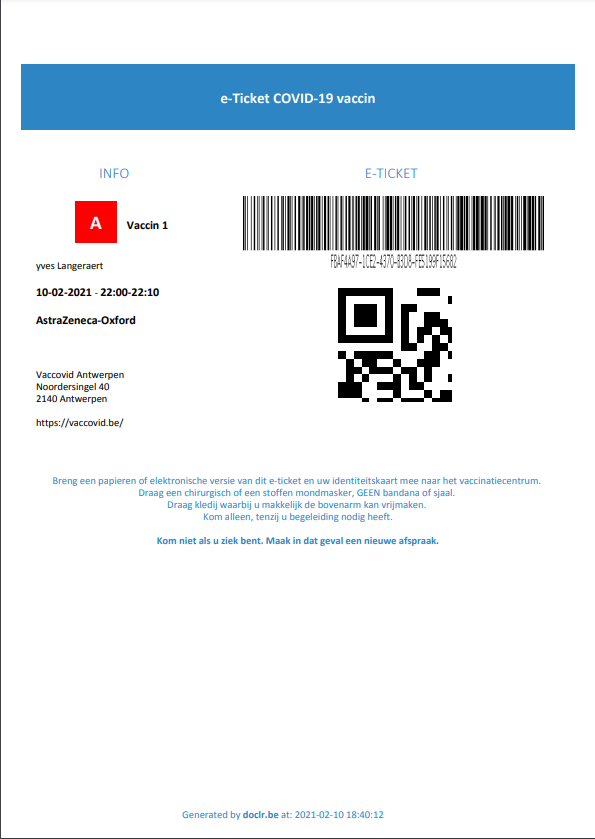 E-MAIL HERINNERING AFSPRAAK[LOGO]www.laatjevaccineren.beBeste <voornaam> <naam>,Vergeet je afspraak morgen voor een vaccinatie tegen COVID-19 niet. <dagnaam, dd-maand-yyyy>, om <uu.mm> in <naam vaccinatiecentum>, <centr straatnaam> < centr nummer>,<centr postcode> <centr gemeente>.Vergeet niet: wat moet je doen op de dag van je vaccinatie?Breng mee:Je uitnodigingsbrief en e-ticketJe identiteitskaartDraag een mondmasker: een chirurgisch of een stoffen masker, geen bandana of sjaal.Je krijgt een vaccinatie in je bovenarm. Draag hiervoor makkelijke kleding. Kom alleen, behalve als je hulp nodig hebt.Tot binnenkort,<naam vaccinatiecentrum>E-MAIL ANNULATIE AFSPRAAK[LOGO]www.laatjevaccineren.beBeste <voornaam> <naam>,Je afspraak voor vaccinatie tegen het coronavirus COVID-19 op <dagnaam, dd-maand-yyyy>, om <uu.mm> in <VCnaam> werd geannuleerd.Met onderstaande gegevens kan je een nieuwe afspraak maken om je te laten vaccineren tegen Covid-19. Gebruik je vaccinatiecode: <vaccinatiecode>Surf naar <URL>Of bel <telnummer>.Heb je nog vragen?Surf naar <www.laatjevaccineren.be>Bel naar het informatienummer van de Vlaamse overheid: 1700 Met vriendelijke groeten,<naam vaccinatiecentrum>